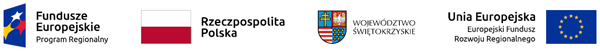 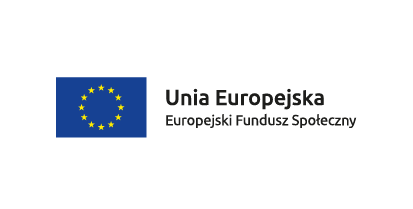 Skarżysko-Kamienna   08.06.2022  r.ZP.271.32.2022							WSZYSCY  ZAINTERESOWANI							==========================      INFORMACJA   O  UNIEWAŻNIENIU dotyczy:	postępowania o udzielenie zamówienia na zadanie pn.: „Świadczenie usług rekreacyjnych, kulturalnych i sportowych                                                                                                  na potrzeby projektu „Podaj dobro dalej”  Część 1: 	Zajęcia z zakresu ekspresji ruchowejCzęść 2:		Organizacja integracyjnej gry terenowejDziałając na podstawie  art. 255 pkt 1 ustawy z dnia 11 września 2019  r. Prawo zamówień publicznych (tj. Dz. U. z 2021 r. poz. 1129  ze zm.  )   Zamawiający informuje, iż unieważnia postępowanie dla wyżej wymienionych Części.UZASADNIENIE:  W postępowaniu dla ww. Części nie złożono żadnej oferty. Informacja została zamieszczona na stronie internetowej prowadzonego postepowania.                          							          PREZYDENT  MIASTA								               /-/  Konrad KrönigOtrzymują wg rozdzielnika:Adresat.a/a.